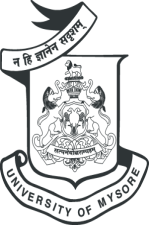  Department of Studies in Economics and Co-operationUniversity Of Mysore, MysoreRegistration Form“SIX DAYS NATIONAL LEVEL WORKSHOP ON BASIC ECONOMETRICS”6 – 11  February, 2015Name:…………………………………………………………………………………..Designation:……………………………………………………………………………Institute/ Organisation:…………………………………………………………………Address for Communication:…………………………………………………………..………………………………………………………………………………………….Phone: ………………………………………………………………………………….Email:……………………………………………………………………………………Registering as: Faculty Member (     ) / Research Scholar (      ) / Others (     )Registration Fees:………………………………………………………………………….DD Details: (DD should be sent in the Name of Chairman, DOS in Economics & Cooperation, Manasagangothri, Mysore – 570006 payable at Mysore)Amount: Rs……………..DD No…………………….Date:……………………………..Name of Bank:……………………………………  Branch………………………………Accommodation Required:       Yes [     ]                              No [    ]If Yes, please contact Coordinator of National WorkshopPlace: ………………..                                                                       Date:…………………Signature of Participant				Signature of Guide/ Chairperson/ Principal